Сумська міська радаВиконавчий комітетРІШЕННЯ від                        №          У зв’язку з необхідністю уточнення положень конкурсної документації для проведення конкурсу з призначення управителя багатоквартирного будинку в місті Суми з метою уникнення непорозумінь під час підготовки учасниками конкурсу конкурсних пропозицій, розглянувши пропозиції конкурсної комісії з призначення управителя багатоквартирного будинку в місті Суми, відповідно до пункту 10 розділу ІІ Порядку проведення конкурсу з призначення управителя багатоквартирного будинку, затвердженого наказом Міністерства регіонального розвитку, будівництва та житлово-комунального господарства України від 13.06.2016 № 150, керуючись частиною першою статті 52 Закону України «Про місцеве самоврядування в Україні», виконавчий комітет Сумської міської радиВИРІШИВ:1. 	Внести зміни до рішення виконавчого комітету Сумської міської ради від 27.06.2018 № 343 «Про затвердження конкурсної документації та інші організаційні питання проведення конкурсу з призначення управителя багатоквартирного будинку в місті Суми» (зі змінами), а саме:1.1. У пункті 4 рішення слова «департаменту інфраструктури міста» замінити словами «уповноваженому виконавчому органу».1.2. У пункті 2.2 кроку 2 критерію 2 підпункту 9.1 пункту 9 додатку 1 «Конкурсна документація для проведення конкурсу з призначення управителя багатоквартирного будинку в місті Суми» до рішення слова «один трактор» замінити словами «один трактор або екскаватор».1.3. У пункті 2.4 кроку 2 критерію 2 підпункту 9.1 пункту 9 додатку 1 «Конкурсна документація для проведення конкурсу з призначення управителя багатоквартирного будинку в місті Суми» до рішення виключити підпункт «ґ», у зв’язку з цим підпункт «д» вважати підпунктом «ґ».1.4. Абзаци п’ятий та десятий критерію 4 підпункту 9.1 пункту 9 додатку 1 «Конкурсна документація для проведення конкурсу з призначення управителя багатоквартирного будинку в місті Суми» до рішення викласти в такій редакції:«- інженер з охорони праці (при кількості працюючих менше 50 осіб допускається працевлаштування на умовах неповного робочого дня);- маляр або штукатур (не менше двох на об'єктах конкурсу №№ 2-7; не менше чотирьох на об’єкті конкурсу № 1);».1.5. В абзаці другому критерію 5 підпункту 9.1 пункту 9 додатку 1 «Конкурсна документація для проведення конкурсу з призначення управителя багатоквартирного будинку в місті Суми» до рішення слова «відсутності невиконаних зобов’язань щодо проведення перерахунку розміру плати по складовій витрат на поточний ремонт» виключити.2. 	Департаменту інфраструктури міста Сумської міської ради                       (Велитченко Е.В.) протягом трьох робочих днів з моменту прийняття цього рішення письмово повідомити всіх учасників конкурсу з призначення управителя багатоквартирного будинку в місті Суми, яким надіслано конкурсну документацію для проведення конкурсу з призначення управителя багатоквартирного будинку в місті Суми, про внесені цим рішенням зміни до даної конкурсної документації.3. Департаменту комунікацій та інформаційної політики Сумської міської ради (Кохан А.І.) протягом трьох робочих днів з моменту прийняття рішення розмістити на офіційному веб-сайті Сумської міської ради оголошення про проведення конкурсу з призначення управителя багатоквартирного будинку в місті Суми з урахуванням внесених цим рішенням змін.4. Відділу протокольної роботи та контролю Сумської міської ради                (Моша Л.В.) оприлюднити рішення на офіційному веб-сайті Сумської міської ради.5. Рішення набирає чинності з моменту його офіційного оприлюднення на офіційному веб-сайті Сумської міської ради.Міський голова 	О.М. Лисенко Чайченко О.В., 700-630Розіслати: згідно зі списком  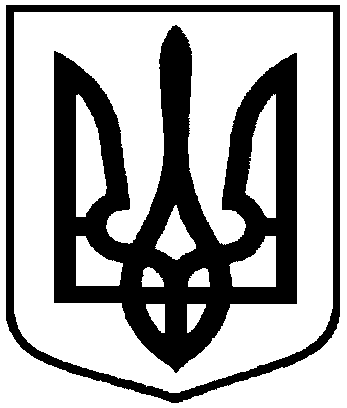             Проект          оприлюднено«___»__________20__ р.Про внесення змін до рішення      виконавчого комітету Сумської    міської ради від 27.06.2018 № 343 «Про затвердження конкурсної     документації та інші організаційні питання проведення конкурсу з призначення управителя                 багатоквартирного будинку в місті Суми» (зі змінами)